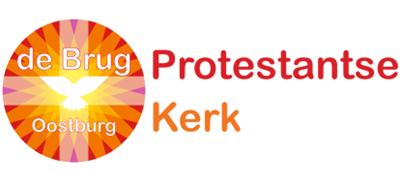 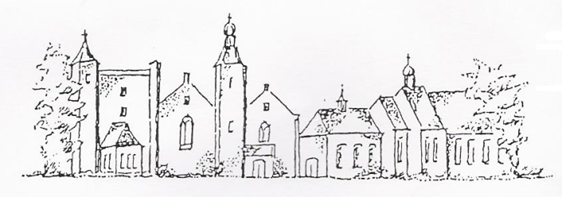 LITURGIE van de dienst van Schrift en Tafelvan de Protestantse Gemeenten de Brug en de Zuidwesthoekop zondag 22 mei 2022 in de Open Haven, aanvang 10.00 uurVoorganger: ds. Aart van HouwelingOuderling van dienst: Ina BastingDiakenen van dienst: Wil Prins en Arnold ScheeleKerkrentmeester van dienst: Riet BastingVOORAFWe oefenen: Lied 980VOORBEREIDINGWelkomWe zingen: Ochtendlied 215: 1 t/m 5We gaan staanStilteGroetBemoediging:v.: Onze hulp is in de naam van de HEERg.: Hemel en aarde heeft Hij gemaakt.v.: Altijd blijft Hij trouw.g.: Nooit laat Hij los. DrempelgebedWe zingen: Intochtslied 67: 1Bericht uit de samenlevingGebed om ontferming over de nood van de wereld We zingen: Glorialied 67: 2RONDOM HET WOORDMet de kinderenGezongen gebed: 209Lezing van Joel 2: 21 t/m 27We zingen: Lied 980Lezing van Joh. 14: 23 t/m 29We zingen: Lied 1012: 1, 4, 5OverwegingMeditatief orgelspel DIENST VAN DE TAFELBij de wijze van vierenNodigingVredegroetv.: De vrede van onze Heer Jezus Christus zij met u alleng.: en met u.v.: Laten we elkaar de vrede van Christus toewensen…(We groeten elkaar met vrede.)Toelichting op de collectedoelen:
- PKN (Missionair werk en Kerkgroei)
- Stichting Leergeld Zeeuws-Vlaanderen
- KerkrentmeesterschapInzameling van de gavenOndertussen wordt de tafel in gereedheid gebracht.Tafelgebedv.: U danken wij, HEER!     God van overal en altijd,     van hoogten en diepten,     van mensen, dieren en planten,     van water, lucht en aarde,     Die alles goed maakt     en alles vasthoudt,     heilig is Uw Naam!g.: Kom tot ons, hier in ons midden!We zingen: (melodie: Ps. 136)Loof de HEER, want Hij is goed,Die de mensen leven doeten hen als op handen draagt-liefde, die de dood verjaagt.Dank de HEER, Die alles schiepen ons hier bij name riep.Heilige, groot is Uw macht,Maak ons vrij, toon ons Uw kracht.Tafelgebed (vervolg) v.: In Jezus zien we wie U, HEER, bent:     mens onder de mensen,      bewogen om hun lot.     Zo nam Hij de beker, dankte U     en deelde Zichzelf uit     als de liefde, waarin U tot ons komt.     Telkens, wanneer we samenkomen rondom de Tafel     breekt Hij het brood en schenkt Hij de wijn.g.: Kom tot ons, hier in ons midden!We zingen (melodie: Ps. 136)Loof de HEER, want Hij is goed.Zie wat Jezus voor ons doet.Brood is Hij voor mij, en wijn.Ik mag gast aan tafel zijn.Tafelgebed (vervolg):v.: Uw Geest is gekomen,     Uw kracht om alles in een nieuw licht te zetten:     brood en beker, die naar U wijzen;     mensen, die op U lijken;     Uw Koninkrijk op aarde, zoals in de hemel.     Geroepen om in het nieuwe licht te leven     maken we deel uit van de wereldwijde gemeente      van Uw Zoon Jezus Christus.g.: Kom tot ons, hier in ons midden!We zingen (melodie: Ps. 136)Loof de HEER, want Hij is goed,Die ons weer herleven doet.Toekomst heeft ons aangeraakt,vrede voor wie vrede maakt.Dank de HEER, kom in de kring.Leef van de verwondering,dat ook jij er bij mag zijn,bij het brood en bij de wijn.v.: We bidden het gebed, dat Jezus ons heeft geleerd.  g.: Onze Vader… Gemeenschap van brood en wijnv.:  	Het brood dat we breken,	is gemeenschap met het lichaam van Christus.	Het wordt ons gegeven als brood uit de hemel. 	(Het brood gaat rond.)v.:  	De beker der dankzegging,	Is gemeenschap met het bloed van Christus,	dat ook voor ons is vergoten.We mogen het ontvangen als wijn van het      Koninkrijk.	(De beker gaat rond.)We sluiten de maaltijd af met een kort dankgebed.Afsluitend gebedDE WERELD IN…We zingen: Slotlied 981Zending en zegenAGENDA: Donderdag 26 mei, Hemelvaart, 15.00 uur St. Baafskerk, Aardenburg: regionale viering m.m.v. Lenny Kuhr;Zondag 29 mei, 10.00 uur DE KOGGE TE SLUISVoorganger: mw E. ReinhoudtDE OPEN HAVEN TE OOSTBURG:Voorganger: Ds. Aart van Houweling